授業展開例 No.6授業展開例 No.6学年２教科図画工作科本時５／６実施月１０単　元どうぶつさんといっしょにどうぶつさんといっしょにどうぶつさんといっしょにどうぶつさんといっしょにどうぶつさんといっしょにどうぶつさんといっしょにどうぶつさんといっしょにどうぶつさんといっしょにどうぶつさんといっしょに本時の目標本時の目標好きな動物を考えて描き、動きをつけることができる。好きな動物を考えて描き、動きをつけることができる。好きな動物を考えて描き、動きをつけることができる。好きな動物を考えて描き、動きをつけることができる。好きな動物を考えて描き、動きをつけることができる。好きな動物を考えて描き、動きをつけることができる。好きな動物を考えて描き、動きをつけることができる。好きな動物を考えて描き、動きをつけることができる。使用ソフトウェア使用ソフトウェア＜ビジュアルプログラミング＞　ビスケット＜ビジュアルプログラミング＞　ビスケット＜ビジュアルプログラミング＞　ビスケット＜ビジュアルプログラミング＞　ビスケット＜ビジュアルプログラミング＞　ビスケット＜ビジュアルプログラミング＞　ビスケット＜ビジュアルプログラミング＞　ビスケット＜ビジュアルプログラミング＞　ビスケットプログラミング的思考力との関連プログラミング的思考力との関連プログラミング的思考力との関連プログラミング的思考力との関連プログラミング的思考力との関連自分の描いた生き物を動かすことができる楽しさを味わう。動きの違いにより、表現するもののイメージや感じ方が変わることを体感する。自分の描いた生き物を動かすことができる楽しさを味わう。動きの違いにより、表現するもののイメージや感じ方が変わることを体感する。自分の描いた生き物を動かすことができる楽しさを味わう。動きの違いにより、表現するもののイメージや感じ方が変わることを体感する。自分の描いた生き物を動かすことができる楽しさを味わう。動きの違いにより、表現するもののイメージや感じ方が変わることを体感する。自分の描いた生き物を動かすことができる楽しさを味わう。動きの違いにより、表現するもののイメージや感じ方が変わることを体感する。学　　習　　活　　動　　　　　　　　※教師の支援　◆思考ツールの活用　☆評　価153040　パレットを使ってお絵かきの画面に動物を描こう　【ビスケットのお絵き画面】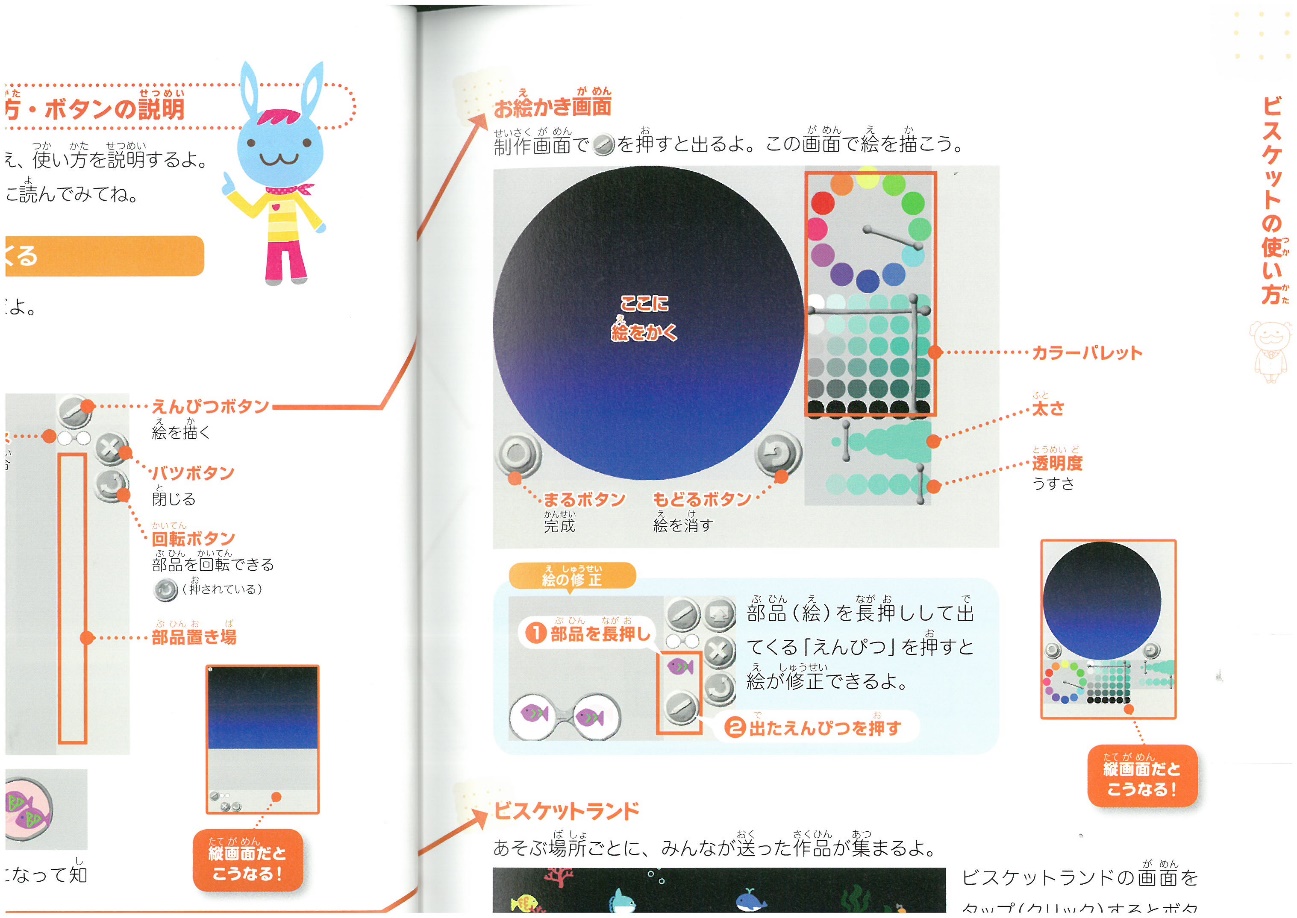 〇めがねに入れて、動かそう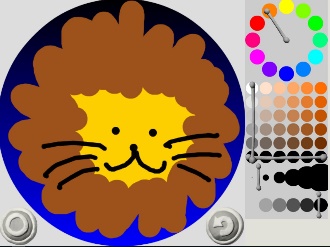 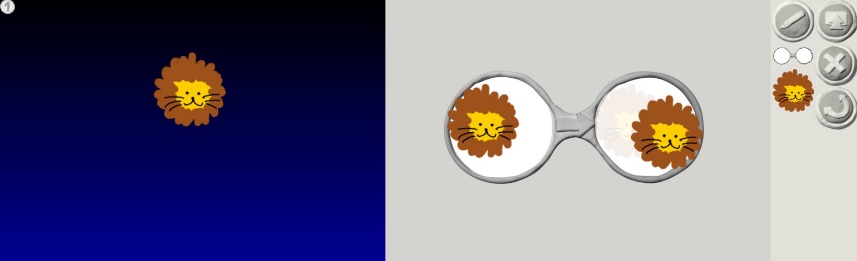 〇友達に発表しよう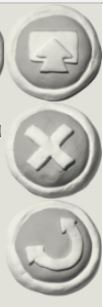 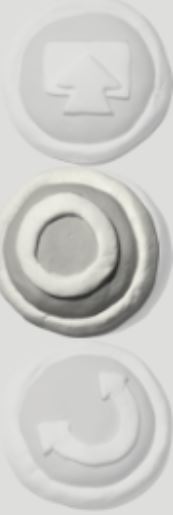 ・これは、かわいいライオンです。　　　　　　　　　　　　　・わたしのうさぎが、はねているよ。　　　　　　　　　　　　　・これはぼくのゾウさん。　　　　　　　　　　　　　・みんなの動物が動いて、楽しいな。　　　　　　　　　　　　　・わたしの動きと違う。やってみたいな。〇振り返りをしよう☆好きな動物を描いて動かすことができたか（画面、発表）